MASS READINGSTWENTIETH SUNDAY OF THE YEAR - AFIRST READING	Isaiah 56:1. 6-7I will bring foreigners to my holy mountain.Thus says the Lord: Have care for justice, act with integrity, for soon my salvation will come and my integrity be manifest. Foreigners who have attached themselves to the Lord to serve him and to love his name and be his servants – all who observe the Sabbath, not profaning it, and cling to my covenant – these I will bring to my holy mountain. I will make them joyful in my house of prayer. Their holocausts and their sacrifices will be accepted on my altar, for my house will be called a house of prayer for all the peoples.Responsorial Psalm 	Psalm 66Response: Let the peoples praise you, O God; let all the peoples praise you.SECOND READING	Romans 11:13-15. 29-32With Israel, God never takes back his gifts or revokes his choice.Let me tell you pagans this: I have been sent to the pagans as their apostle, and I am proud of being sent, but the purpose of it is to make my own people envious of you, and in this way save some of them. Since their rejection meant the reconciliation of the world, do you know what their admission will mean? Nothing less than a resurrection from the dead! God never takes back his gifts or revokes his choice. Just as you changed from being disobedient to God, and now enjoy mercy because of their disobedience, so those who are disobedient now – and only because of the mercy shown to you – will also enjoy mercy eventually. God has imprisoned all men in their own disobedience only to show mercy to all mankind.ALLELUIAAlleluia, alleluia!  The seep that belong to me listen to my voice, says the Lord,I know them and they follow me. Alleluia!GOSPEL	Matthew 15:21-28Woman, you have great faith.Jesus left the Gennesaret and withdrew to the region of Tyre and Sidon. Then out came a Canannite woman from that district and started shouting, ‘Sir, Son of David, take pity on me. My daughter is tormented by a devil.’ But he answered her not a word. And his disciples went and pleaded with him. ‘Give her what she wants,’ they said ‘because she is shouting after us.’ He said in reply, ‘I was sent only to the lost sheep of the House of Israel.’ But the woman had come up and was kneeling at his feet. ‘Lord she said ‘help me.’ He replied, ‘It is not fair to take the children’s food and throw it to the house-dogs.’ She retorted, ‘Ah yes, sir; but even house-dogs can eat the scraps that fall from the master’s table.’ Then Jesus answered her, ‘Woman, you have great faith. Let your wish be granted.’ And from that moment her daughter was well again.St Cuthbert and St Joseph, North Shields - Diocese of Hexham and Newcastle  |  Registered Company No.7732977  |  Registered Charity Number 1143450Scripture Readings © 1966, 1967 and 1968 by Darton, Longman & Todd, and Doubleday and Co. Inc., Psalm © The Grail, and all used by permissionThe Parish of St Cuthbert’s and St Joseph’s, North ShieldsWhat’sApp group: text your name & number to 07752009361 to be added to StCuthStJosNshields GroupFacebook: 	search - - The Parish of Saint Cuthbert and Saint Joseph, North Shields.Website:  	www.northtynesidecatholic.org.ukParish office: 	0191 257 3408 Prayer Intentions for Ordinary Time- Summer A deeper understanding between Jews and Christians; those who suffer persecution, oppression and denial of human rights; protecting the sanctity of human life; Seafarers; Europe.We pray for all who are sick, including Patricia Conlon, Ros McGann Sarah Harrison, Scott Oakley, Pat Skelly, Jean Slater, Frank Whillis, Barbara & Tony Hicks, Jim Campbell, Richard Sutherland, Irene Keenaghan, Eileen Stevens, Paula More, Mary Quinn, Eleanor Robson, Paul Atkinson, Francis McSherry, Mary Kidd,  Mary Rowley and Antoni Kulik Please pray for Ernest Raymond Higgs,Fr Michael McKenna and for all who have died recently.Annual Appeals for the MissionsThis  week-end we have  our annual appeal for a Missionary Order. This year the diocese has chosen the St Patrick’s Missionary Society (Kiltegan Fathers) to benefit from the appeal. We warmly  welcome Fr Stephen Kimani Kariuki who will be making the appeal at both Masses next week-end.Fr Stephen very welcomeTrip to Holy IslandTo celebrate the feast of St Cuthbert (his translation to Durham Cathedral on September 4th, we will have a day trip to Holy Island on September 9th.  We will leave at 9.30, have fish and chips at Seahouses and then go to Holy Island for just after 1pm. Please give the Coach Fare, £17 to myself or Nora PearsonDeath CaféThanks to those who came to the Death Café event. It was very moving to hear the openness and honesty of people as they shared about some of the profound questions relating to death and dying. The next death café event will be on Wednesday 18th October from 6-8pmLive Simply TipLiving Simply is based on the following three strands:living simplyliving in solidarity with people in povertyliving sustainably with creation.Carry a reusable bottle. In the UK we use over 35 million plastic bottles every day! Carrying a reusable bottle is a great way to cut your plastic use and save money too. There’s even an app that tells you where you can refill your bottle for free!Parish Council General MeetingThe parish council has decided to bring back the Annual General Meeting, open to the whole parish. The purpose of the meeting will be for parish groups to give brief reports of their work and for parishioners to ask questions about any questions about parish life.This will take place on Sunday 24th September at 11.00am.This means that Mass on that day will be at 9.30am Please note thisHoly Communion to Sick and HouseboundMore people are being referred to me for Holy Communion at their home. If any of our special ministers have capacity to take communion please let me knowFriendship Across Borders is a voluntary group that supports the women detained in Derwentside  Immigration Removal Centre in Medomsley with donated toiletries, money for phone cards and access to clothing. They  are getting more and more requests from women leaving there for mobile phones. Over the last week for example they have already had 3 requests. They are hoping to build up a pool of phones which they would then  be able to distribute as needed. If anyone has a mobile phone that is no longer used and that you are prepared to donate to support the women could you please get in touch with Liz Archibald on: lizarchibald.justiceandpeace@gmail.comCould I be a Deacon?Minsteracres Retreat Centre 1.30pm to 4.00pm Saturday 16th September 2023An afternoon for men who may be exploring a vocationto the Permanent Diaconate. A chance to find out what it means to be a Deacon, how to explore whether it could be the right thing for you and to ask questions of some current Deacons. Wives are encouraged to come along, if possible, so they can find out more as well.For more details call Shaun McGee on 07483 284206or email vocationsdeacons@diocesehn.org.ukPlease get in touch by 8th September 2023Regional Officer of North East Churches Acting Together (NECAT)We are looking for a new Regional Officer to lead forward the work of North East Churches Acting Together NECAT is the intermediate ecumenical body for the churches between the Tees and the Scottish Border.The person we would like for this role will:Support local Churches Together Groups in their witness and mission.Promote ecumenical networking in the mission and social engagement of north east churches.Build networks and partnership across a broad range of denominations.Work closely with the well-established regional Church Leaders Group of senior denominational leaders.Any candidate must be capable of working across denominations, who is good with people of all backgrounds and who can lead forward the work of this key regional ecumenical enterprise.The post is open to people who are ordained, authorised ministers or ‘lay’ people. For more details go to: https://necat.co.uk/Publisher/File.aspx?ID=335660For an informal conversation please contact the Chair of Trustees Rev’d Dr Mark Bonnington chair@necat.co.ukChristian Meditation GroupThis groups meets on a Tuesday at 7pm, though there will be no meeting this week due to Mass at St Cuthbert’s for the Feast of the Assumption. No previous training required. A sort explanation will be given each meeting.  These are comments from a member of the group“The practice is designed to help us to be still, silent and simple: i.e. not to analyse or have any great expectation of what we might gain from the experience but simply to listen to God and to allow him to gently lead us away from the turmoil of our thoughts and desires and to focus on what really matters: being open to God and allowing him to show us the way. Meditating as part of a group on a regular basis can be a powerful experience which can help  to sustain the daily practice during the week.”Next meeting on August 22ndAnointing Fire Catholic MinistriesAnointing Fire Catholic Ministries, (AFCM) Newcastle is organising a Youth Retreat with specific focus on 17-24 year old students who are embarking on the journey to Universities and Higher Studies. The 3-day residential retreat 8-10 Sept, 2023 held at the Emmaus Youth Village, Consett DH8 9BA will be facilitated by AFCM ministers from Birmingham.The retreat starts at 10am on Friday and wraps up at 4pm on Sunday. Please register your interest at https://afcmuk.org/register/ or get in touch with Santhosh Joseph 07545-861400 or Deacon Alison Rebello 07931-136243 for more details.  A Liturgical Day of Reflection for Extraordinary Ministers of Holy CommunionDate: Saturday 23rd September 2023Times: 10.30am-3.00pm - arrivals, registration and refreshments from 10.00amLocation: St Joseph’s, High West Street, Gateshead, NE8 1LX Cost: £10.00 per personCatering: Please bring a packed lunch, tea and coffee will be provided.  The day will include a Mass. This Day of Reflection will be funded by your parish.Please contact the Parish Administrator, Katherine, if you would like to take part.Booking Deadline: Monday 18th September 2023For further information please email: adminfaith.mission@diocesehn.org.uk.Parish Finance – Standing OrdersIf you would like to set up a Standing Order the details of the parish account are:Name: DHN North Shields St Cuthbert & St JosephBank: HSBC, Sort code: 40-34-45,  Account number 91146513Please feel free to invite your families and friends to join us.A Prayer for UkraineHoly and Gracious God. We pray for the people of the Ukraine and the people of Russia; for their countries and their leaders.We pray for all those who are afraid; that your everlasting arms hold them in this time of great fear.We pray for all those who have the power over life and death; that they will choose for all people life, and life in all its fullness.We pray for those who choose war; that they will remember that you direct your people to turn our swords into ploughshares and seek for peace.We pray for leaders on the world stage; that they are inspired by the wisdom and courage of Christ. Above all, Lord, today we pray for peace for Ukraine. And we ask this in the name of your blessed Son. Lord have mercy. Amen.God, be gracious and bless usand let your face shed its light upon us.So will your ways be known upon earthand all nations learn your saving help.Let the nations be glad and exultfor you rule the world with justice.With fairness you rule the peoples,you guide the nations on earth.Let the peoples praise you, O God;let all the peoples praise you.May God still give us his blessingtill the ends of the earth revere him.The Parish of Saint Cuthbert and Saint Joseph, North ShieldsThe Parish of Saint Cuthbert and Saint Joseph, North ShieldsThe Parish of Saint Cuthbert and Saint Joseph, North ShieldsThe Parish of Saint Cuthbert and Saint Joseph, North ShieldsSaint Cuthbert Catholic ChurchAlbion Road WestNorth ShieldsTynemouth Priory Partnership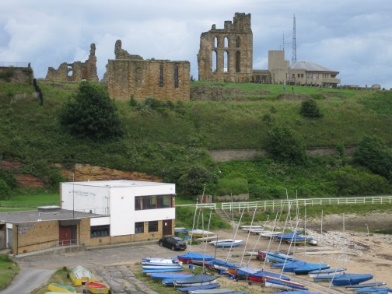 Tynemouth Priory PartnershipSaint Joseph Catholic ChurchWallsend RoadNorth ShieldsFather Christopher Hughes, St Joseph’s Church, Wallsend Road, Chirton, North Shields, NE29 7AA (Tel) 0191 257 5801 / (Fax) 0191 259 2589 (Email) northshields.stjoseph@rcdhn.org.uk Parish Administrator: Mrs Katherine Main  -  Tuesday-Friday 8.45am-12.45pm Tel: 0191 2573408Email: northshields.stcuthbert@rcdhn.org.ukFather Christopher Hughes, St Joseph’s Church, Wallsend Road, Chirton, North Shields, NE29 7AA (Tel) 0191 257 5801 / (Fax) 0191 259 2589 (Email) northshields.stjoseph@rcdhn.org.uk Parish Administrator: Mrs Katherine Main  -  Tuesday-Friday 8.45am-12.45pm Tel: 0191 2573408Email: northshields.stcuthbert@rcdhn.org.ukFather Christopher Hughes, St Joseph’s Church, Wallsend Road, Chirton, North Shields, NE29 7AA (Tel) 0191 257 5801 / (Fax) 0191 259 2589 (Email) northshields.stjoseph@rcdhn.org.uk Parish Administrator: Mrs Katherine Main  -  Tuesday-Friday 8.45am-12.45pm Tel: 0191 2573408Email: northshields.stcuthbert@rcdhn.org.ukFather Christopher Hughes, St Joseph’s Church, Wallsend Road, Chirton, North Shields, NE29 7AA (Tel) 0191 257 5801 / (Fax) 0191 259 2589 (Email) northshields.stjoseph@rcdhn.org.uk Parish Administrator: Mrs Katherine Main  -  Tuesday-Friday 8.45am-12.45pm Tel: 0191 2573408Email: northshields.stcuthbert@rcdhn.org.ukParish website information at:   http://www.northtynesidecatholic.org.ukWe are three Roman Catholic Parishes in the eastern half of the borough of North Tyneside, within the Diocese of Hexham and Newcastle. Our website gives an overview of our three parishes and seven churches, as well as mass times, and details of parish ministries and groups.Parish website information at:   http://www.northtynesidecatholic.org.ukWe are three Roman Catholic Parishes in the eastern half of the borough of North Tyneside, within the Diocese of Hexham and Newcastle. Our website gives an overview of our three parishes and seven churches, as well as mass times, and details of parish ministries and groups.Parish website information at:   http://www.northtynesidecatholic.org.ukWe are three Roman Catholic Parishes in the eastern half of the borough of North Tyneside, within the Diocese of Hexham and Newcastle. Our website gives an overview of our three parishes and seven churches, as well as mass times, and details of parish ministries and groups.Parish website information at:   http://www.northtynesidecatholic.org.ukWe are three Roman Catholic Parishes in the eastern half of the borough of North Tyneside, within the Diocese of Hexham and Newcastle. Our website gives an overview of our three parishes and seven churches, as well as mass times, and details of parish ministries and groups.Partnership Telephone NumbersMonsignor Andrew Faley  0191 252 8021Canon Martin Stempczyk  0191 251 3770St Cuthbert’s Church 0191 257 3408Partnership Telephone NumbersMonsignor Andrew Faley  0191 252 8021Canon Martin Stempczyk  0191 251 3770St Cuthbert’s Church 0191 257 3408Partnership Telephone NumbersFather David Smith 0191 262 3882Hospital Chaplaincy:  01670 712476Deacon: Rev Stephen Boulter: 07816077858Partnership Telephone NumbersFather David Smith 0191 262 3882Hospital Chaplaincy:  01670 712476Deacon: Rev Stephen Boulter: 0781607785819th/20th August 2023 – 20th Sunday of the Year– A19th/20th August 2023 – 20th Sunday of the Year– A19th/20th August 2023 – 20th Sunday of the Year– A19th/20th August 2023 – 20th Sunday of the Year– AMasses, Devotions and ServicesMasses, Devotions and ServicesMasses, Devotions and ServicesSt Cuthbert’s ChurchSt Joseph’s ChurchSaturday 	19th August5:30pm:	Mass:	Herbert & Florence RedpathSunday	20th August20th Sunday of the Year - A11:00am: Mass:	People of the ParishLive streamMonday	21st  AugustTuesday	22nd August9:30am:	 Mass:	Wednesday	23rd August9:30am:	Mass:	 Thursday	24th August9:30am: 	Mass:A Sick Person (O)Friday	25th August7:00pm: Mass		Fr Michael  HickeySaturday 	26th August5:30pm:	Mass: People of the ParishSunday	27th August21st Sunday of the Year - A11:00am: Mass:	Live stream